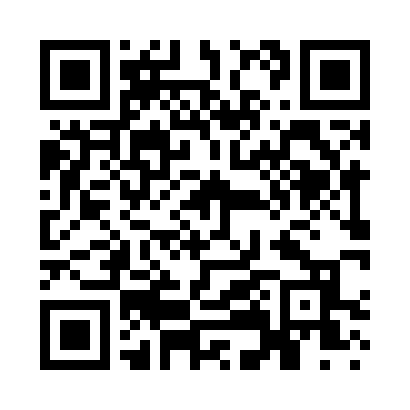 Prayer times for Desert Mound, Utah, USAMon 1 Jul 2024 - Wed 31 Jul 2024High Latitude Method: Angle Based RulePrayer Calculation Method: Islamic Society of North AmericaAsar Calculation Method: ShafiPrayer times provided by https://www.salahtimes.comDateDayFajrSunriseDhuhrAsrMaghribIsha1Mon4:446:151:375:318:5910:302Tue4:456:161:375:318:5910:293Wed4:466:161:385:318:5810:294Thu4:466:171:385:318:5810:295Fri4:476:181:385:318:5810:286Sat4:486:181:385:318:5810:287Sun4:496:191:385:318:5710:278Mon4:496:191:385:318:5710:279Tue4:506:201:385:328:5710:2610Wed4:516:211:395:328:5610:2611Thu4:526:211:395:328:5610:2512Fri4:536:221:395:328:5610:2413Sat4:546:231:395:328:5510:2414Sun4:556:231:395:328:5510:2315Mon4:566:241:395:328:5410:2216Tue4:576:251:395:328:5410:2117Wed4:586:251:395:328:5310:2018Thu4:596:261:395:328:5210:2019Fri5:006:271:395:328:5210:1920Sat5:016:281:405:328:5110:1821Sun5:026:281:405:318:5010:1722Mon5:036:291:405:318:5010:1623Tue5:046:301:405:318:4910:1524Wed5:056:311:405:318:4810:1425Thu5:066:321:405:318:4710:1226Fri5:076:321:405:318:4610:1127Sat5:096:331:405:318:4610:1028Sun5:106:341:405:308:4510:0929Mon5:116:351:405:308:4410:0830Tue5:126:361:405:308:4310:0631Wed5:136:371:395:308:4210:05